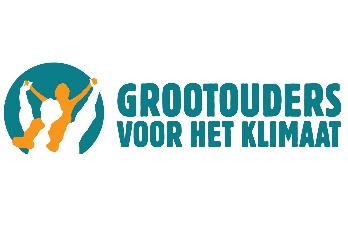 Persbericht Nederland - <JE WOONPLAATS, DATUM VERZENDING 2023> <KOP, 14-PUNT LETTER ><JULLIE ACTIE = WIE doet Wanneer/datum WAAR/plaats/locatie>Onlangs verscheen opnieuw een alarmerend internationaal rapport gebaseerd op  wetenschappelijk onderzoek naar de ernstige gevolgen van de klimaatverandering. Dit onderzoek is uitgevoerd door de klimaatexperts van het IPCC van de Verenigde Naties. 

Grootouders voor het Klimaat
“Wij gunnen alle kleinkinderen een leefbare en duurzame aarde. Op dit momenten maken we ons ernstige zorgen over de wereld waarin de komende generaties zullen leven ten gevolge van de opwarming van de aarde. Dit leidt, indien de overheid niet de hoogste prioriteit geeft aan de reductie van de uitstoot van broeikasgassen, tot een klimaatcrisis, die o.a. gekenmerkt wordt door hittegolven, extreme droogte, bosbranden en overstromingen, verwoestende stormen, misoogsten in meerdere wereldregio’s. Een en ander leidt tot steeds meer (klimaat)vluchtelingen. Wij willen daarom zoveel mogelijk grootouders en andere senioren mobiliseren om zich bij ons aan te sluiten en/of mee te werken om met verenigde stem invloed uit te oefenen op het beleid van de overheid, het bedrijfsleven en andere maatschappelijke organisaties. Ons doel is: een leefbare aarde voor onze kleinkinderen en komende generaties. Wij zijn een schakel in de internationale beweging van Grootouders voor het Klimaat.” 
Voor nadere informatie: lees onze visie.<NADERE DETAILS VAN JE/JULLIE ACTIE\ACTIVITEIT> NOOT VOOR DE REDACTIE, NIET VOOR PUBLICATIE Voor meer informatie.  
Grootouders voor het Klimaat, JE NAAM CONTACTPERSOON EN TELEFOON,  pers@grootoudersvoorhetklimaat.nl